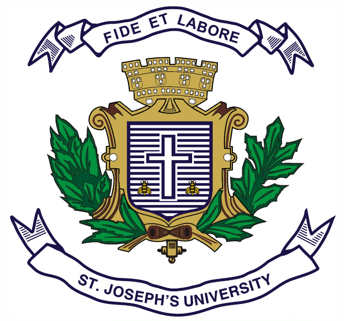 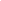 ST. JOSEPH’S UNIVERSITY, BENGALURU - 27B.A. ECONOMICS – II SEMESTERSEMESTER EXAMINATION: APRIL 2023(Examination conducted in May 2023)ECAOE 02: SUSTAINABLE DEVELOPMENT GOALS(For 2022 - 23 batch students only)Time: 2 Hours								    Max Marks: 60This paper contains 7 printed pages and 1 partPart AAnswer all questions							(1 x 60 = 60)The metric used to measure economic growth is ____.PQLIHDIPer Capita IncomeHappiness IndexWhich of the given philosophical perspectives places only an instrumental value on the environment?SustainabilityAnthropocentrismBiocentrismAutocentrism________ calls for the abolishment of economic growth as a social objective.DegrowthDenigrationDeforestationDemandThe concept of economic growth is a. identical to the concept of economic development b. narrower than the concept of economic development c. wider than the concept of economic development d. unrelated to the concept of economic development	_______ is an example of an LDC. USAMalawi SingaporeUKPhysical and bio - chemical processes of the environment like water purification, climate regulation, nutrient recycling etc. are commonly referred to as ______.Natural ProcessesFood chainWaste assimilationWorking CapitalAccording to the International Energy Agency,which among the following is imperative to reduce global carbon dioxide emissions to net zero by 2050?completely transforming how we produce, transport, and consume energyincreasing consumptionpursuing higher economic growthhigher industrial pricesWhich among the following is NOT a consequence of climate change? Rising sea levelsErratic climate eventsDeclining bio diversityBetter information technology  The Human Development Index ranges between 1 to 1000 to 11 to 10Greater than 1Which is the 17th Sustainable Development Goal?Life on the plantLife undergroundSpace explorationCross-border cooperationSDGs were adopted in the 2030 Agenda for Sustainable DevelopmentFukushima ProtocolNAFTAUNESCOWhich among the following is NOT a part of the three Rs?ReduceReuseRecycleRecoverChronic deprivation of basic necessities of life is called _____.immigrationIlliteracypovertyillnessCodes of conduct with respect to the rightness and wrongness of human actions are called ______.Ethics Sustainability Utility Productivity ________ places the biological world at the centre of its value system.AnthropocentrismBiocentrismTechnocentrismNone of the above_________ maximises the total welfare of all individuals in the society, given the resources and technology available.Market efficiencyMarket failureMarket demandMarket powerPQLI stands for ___Person’s Quality of Life IndexPhysical Quality of Life IndexPearson’s Quality of Life IndexNone of these ________ is a proxy for health and nutrition in the Human Development Index.Living standardEducationLife ExpectancyPurchasing Power ParitySDGs stands for ______Sustainable Development GoalsSocial Development GoalsSystematic Development GoalsSecular Development GoalsWhich among the following is NOT a ‘push factor’ of migration?PovertyPopulation pressureEntertainmentDiseaseMovement of people within a country is calledInternal migrationExternal migrationImportsExportsWho proposed “Tragedy of Commons”?Adam SmithBarack ObamaDavid RicardoGarrett Hardin_________ is an example of global commons.Private houseOceansCarLaptopWhich among the following is the most likely cause of an energy crisis?Overconsumption of scarce energy sourcesTrade - offEnvironmental ConservationPoverty AlleviationAgenda 21 initially aimed to achieve global sustainable development by ______.1992202220002050As a country’s economic development progresses, income inequality tends to follow an  __________ curve.ConvexInverted U shapedL shaped.U shapedThe Rio + 10 was conducted in ______. JohannesburgKyotoNew YorkGenevaWhich among the following is NOT a benefit of urbanisation? Increased opportunitiesEconomies of agglomeration Increasing congestion Better social integration		SDG Number 1, aims to _______ for all people everywhere by 2030. attain sustainabilityreduce economic growtheradicate extreme povertymitigate climate changeFocus on economic development is more relevant for which among the following? Developed countries Developing countries Scandinavian countries G7 countries________ is the mean number of years that a newly born child is expected to survive.Living standard Life expectancy  Death rate   Birth rate Which among the following is NOT an example of global commons? AtmosphereGlaciersPrivate CarOceans_______ are essential for the mitigation of climate change. Reduced emission of Green House gasesPromotion of green infrastructureAfforestation All of theseSDGs focus on which among the following? Maintain economic growthReduce environmental degradationAttain social equalityAll of the aboveWhich among the following is NOT a consequence of water pollution?Eutrophication Depletion of aquatic ecosystem DiseasesInflation ______ comes from natural sources or processes that are constantly replenished.Clean energyBlack energyYellow energyRed energyHigh birth rates and death rates are mostly a feature of ______.		 Developed countries Non-developed Countries G20Least Developed Countries (LDCs)Which article is considered as the basis for sustainable development concepts?“Labour Cost”, D. Ricardo (1816)“Wealth of Nations”, A. Smith (1776)“Earth as a Spaceship”, K. Boulding (1966)“The Problem of Social Cost”, R. Coase (1960)_______ is an economic system that targets zero waste and pollution throughout materials lifecycles. Circular TriangularLinearSymmetricIf a country enjoys a rapid increase in per-capita income, it could be experiencing _________.only development growth but not necessarily developmentdevelopment but not growthneither growth nor developmentWhen the earth's atmosphere traps infrared radiation it leads to ______.deforestationwater pollution global warmingnoise pollutionHDI stands for ________.Habitat Development IndexHunger Development IndexHuman Development Index Holistic Development Index	Which among the following is a measure of economic growth? CPI CBIGDP MPC Common Property Resources are completely _______ in nature.exclusivenon - exclusiverivalclosed What are the components of HDI?Life expectancy, GNI per capita, education index GDP per capita, Infant Mortality Rate, Life expectancy GNI at factor cost, Infant Mortality Rate, Life expectancyGDP per capita, Infant Mortality Rate, Maternal Mortality rateWhy are forests important for mitigating climate change?Forests serve as a sink in the carbon cycleTrees provide building materialsTrees are an important food sourceGreen leaves provide fuel sourceWhich among the following is known as the Earth Summit of 1992? International Instrumentation and Measurement Technology Conference, 2019 World Conference on Women, 1975 G20 Summit, 2023 United Nations Conference on Environment and Development, Rio De JaneiroGDP per capita = GDP divided by  TimeTotal  PopulationInflationGDP_______ is an example of a developed nation. FranceMalawi IndiaCongoGoods that are non - rivalrous but excludable are called ______.Club goodsCommon pool resourcesPrivatePublic_________= Economic Growth + Social ProgressFreedomEconomic DevelopmentEmpowermentInnovation	Natural assets providing positive value for the economy are called _____.Human CapitalNatural CapitalSocial CapitalWorking CapitalWhich among the following sector is the highest contributor to global carbon emissions?Animal HusbandryIndustriesTransportationHealth Care SectorBuilding designs that seeks to reduce negative impacts on the environment are called ____.Sustainable designModular designParametric designTechnical designIn a ______ economy, natural resources are turned into products that are ultimately destined to become waste because of the way they have been designed. Circular TriangularLinearSymmetricThe concern that the scarcity of energy sources would lead to an economic crisis on a global scale is called ______.Energy AbundanceEnergy CrisisGlobal Financial CrisisSustainable DevelopmentWhich among the following is NOT an ecosystem service?Pollination of cropsPopulation controlMaintenance of bio diversityMarket equilibriumWhich among the following is NOT one of the limiting factors to growth on the planet, according to Limits to Growth Theory?population growthagricultural productionnon-renewable resource depletionmeteoric impactsThe book “Silent Spring” by _______ laid the foundations for the global environment movement. Rachel CarsonAdam SmithGeorge WashingtonAmartya SenSustainable development is based on the concept of _________.Intergenerational equityFair Trade PracticesIncome EqualityGDP Growth